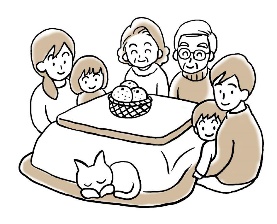 　　　　　　　　　　（県議会活動報告・県政報告）　　　　　　　　　　　　　　　　　　　　　　　　　　　第９１号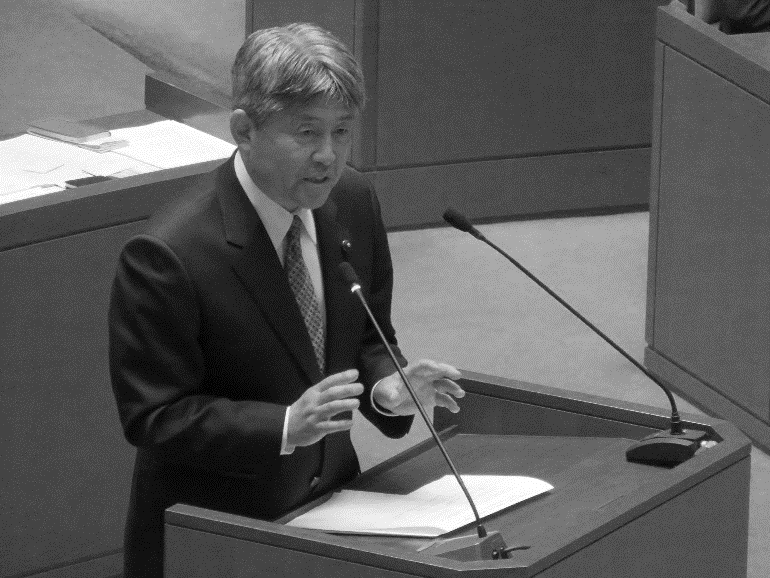 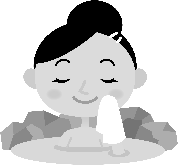 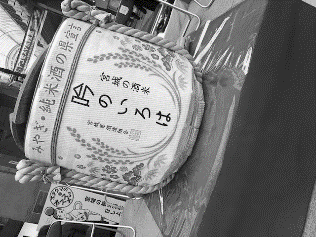 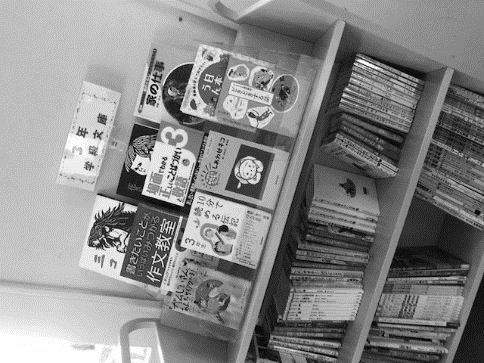 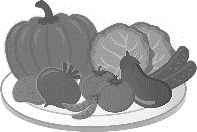 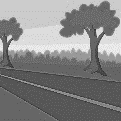 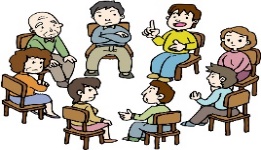 県政への意見・提言・要望や地域の課題、本通信の記事に関わること等、皆様からの声をお待ちしております。ファックス、郵送、Eメール等でお知らせ頂ければ幸いです。お名前：　　　　　　　　　　　　　　　　　　　　　　　　お電話：ご住所：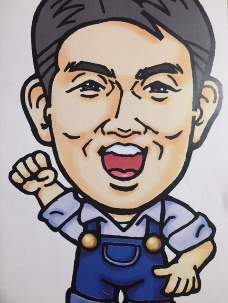 中島もとはる事務所　　大崎市岩出山字二の構５３　　電話：０２２９－７２－３８８２（FAX兼用）自宅住所：〒９８９－６４０２　　宮城県大崎市岩出山字下真山馬伏谷１５　　　　　　　　　　　　　　自宅事務室電話：０２２９－７７－２３５０（不在時は、留守電・FAX兼用）Eメール：minna@motoharu-smile.jp　　ホームページhttp://motoharu-smile.jp（ブログ版こだっつ通信もこちらから・・） 